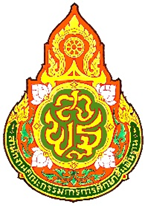 					                                                                         เลขประจำตัวผู้สมัครสอบ								ใบสมัครคัดเลือกบุคคลเพื่อบรรจุและแต่งตั้งให้ดำรงตำแหน่งศึกษานิเทศก์ สังกัดสำนักงานคณะกรรมการการศึกษาขั้นพื้นฐานหน่วยสอบ คณะกรรมการศึกษาธิการจังหวัดสตูล                                                                                          เรียน  ประธานคณะกรรมการศึกษาธิการจังหวัดสตูล	ชื่อ – ชื่อสกุล   (นาย,นาง,นางสาว/.............)…............................………….………สัญชาติ…………….เชื้อชาติ……………….…..บัตรประจำตัวประชาชนเลขที่………........................................วันออกบัตร.............................วันหมดอายุ........................ออกให้ ณ จังหวัด....................................................เกิดวันที่................เดือน.................................พ.ศ. ...........................ที่อยู่ปัจจุบัน บ้านเลขที่......................หมู่ที่..................ตรอก/ซอย..............................ถนน...............................................ตำบล......................................อำเภอ......................................จังหวัด......................รหัสไปรษณีย์....................................โทรศัพท์มือถือ....................................................................................................................................................................4. คุณวุฒิ 	(   ) ปริญญาตรี ชื่อวุฒิการศึกษา..............................................สาขา/วิชาเอก.............................................................              จากสถาบันการศึกษา..........................................................เมื่อวันที่...................................................................... 	(   ) ปริญญาโท ชื่อวุฒิการศึกษา................................................สาขา/วิชาเอก...........................................................	    จากสถาบันการศึกษา..........................................................เมื่อวันที่..................................................................... 	(   ) ปริญญาเอก ชื่อวุฒิการศึกษา..............................................สาขา/วิชาเอก...........................................................	    จากสถาบันการศึกษา..........................................................เมื่อวันที่.....................................................................5. เริ่มรับราชการเมื่อวันที่.............เดือน........................................พ.ศ.....................ในตำแหน่ง..............................................               ระดับ/อันดับ...................ขั้น..........................บาท  สถานศึกษา/หน่วยงาน..........................................................              อำเภอ.......................................จังหวัด..............................................กรม..............................................................6. ปัจจุบันเป็นข้าราชการครูและบุคลากรทางการศึกษา ตำแหน่ง……………….…………….วิทยฐานะ.........................................    รับเงินเดือน อันดับ คศ. ………...….…..เงินเดือน…………….………..บาท    สถานศึกษา/หน่วยงาน…………………….....………อำเภอ………………………………………จังหวัด...........................................…...    
    สังกัด…………........................................................................................................................................................................    ช่วยราชการ (ถ้ามีโปรดระบุ)...............................................................................................................................................    ............................................................................................................................................................................................  
    ............................................................................................................................................................................................          /7. ประสบการณ์…- 2 –  7. ประสบการณ์การดำรงตำแหน่ง      (   ) ตำแหน่งครู วิทยฐานะชำนาญการ เมื่อวันที่........................ถึงวันที่.......... เป็นเวลา.........ปี...........เดือน...........วัน  	  (นับถึงวันสุดท้ายของการรับสมัคร)      (   ) เคยดำรงตำแหน่งครู วิทยฐานะชำนาญการ เมื่อวันที่...........ถึงวันที่........เป็นเวลา...........ปี..........เดือน..........วัน           	  (นับถึงวันสุดท้ายของการรับสมัคร)      (   ) เคยดำรงตำแหน่งอาจารย์ 1 เมื่อวันที่...................ถึงวันที่...............เป็นเวลา............ปี.............เดือน................วัน                   (   ) เคยดำรงตำแหน่งอาจารย์ 2 เมื่อวันที่...................ถึงวันที่................เป็นเวลา.............ปี.............เดือน................วัน    8. หลักฐานที่แนบพร้อมใบสมัคร  ซึ่งมีผู้รับรองความถูกต้องแล้ว  รวม..................รายการ  ดังนี้      (    )  สำเนาใบปริญญาบัตรหรือสำเนาหนังสือรับรองคุณวุฒิ  จำนวน 1  ฉบับ     	     
      (    ) สำเนาระเบียนแสดงผลการเรียน (Transcripts) ฉบับภาษาไทย   จำนวน  1  ฉบับ       
      (    ) สำเนาทะเบียนประวัติข้าราชการ (ก.พ. 7 หรือ ก.ค.ศ. 16) ที่ได้รับการรับรองจากเจ้าหน้าที่งานทะเบียนประวัติ  
 	จำนวน 1  ชุด 
      (    ) สำเนาบัตรข้าราชการ (ที่ยังไม่หมดอายุ ณ วันเปิดรับสมัครคัดเลือกวันสุดท้าย)  จำนวน 1 ฉบับ   
      (    ) สำเนาบัตรประจำตัวประชาชน (ที่ยังไม่หมดอายุ ณ วันเปิดรับสมัครคัดเลือกวันสุดท้าย)  จำนวน 1 ฉบับ          
      (    ) สำเนาทะเบียนบ้าน  จำนวน  1  ฉบับ                                                                            		   
     (    )  สำเนาใบอนุญาตประกอบวิชาชีพศึกษานิเทศก์  (ที่ยังไม่หมดอายุ ณ วันเปิดรับสมัครคัดเลือกวันสุดท้าย)    
 	จำนวน  1  ฉบับ                                                    	 
      (    ) ใบรับรองแพทย์จากสถานพยาบาลของรัฐ  ออกให้ไม่เกิน  1 เดือน  ฉบับจริง  จำนวน 1  ฉบับ      	   	
      (    ) แบบเสนอชื่อผู้มีความรู้ความสามารถเหมาะสม เพื่อสมัครเข้ารับการคัดเลือกเพื่อบรรจุและแต่งตั้งให้ดำรง
 	 ตำแหน่งศึกษาเทศก์ (ถ้ามี) จำนวน 1 ชุด (กรณีได้รับการเสนอชื่อจากผู้บังคับบัญชาชั้นต้น)
      (    ) ประวัติและประสบการณ์ที่แสดงถึงการพัฒนาตนเองเกี่ยวกับการเป็นผู้นำทางวิชาการ หรือการพัฒนาการศึกษา
 	 และการเป็นผู้นำในการแลกเปลี่ยนเรียนรู้ทางวิชาชีพ ความยาวไม่เกิน 5 หน้ากระดาษ A4 แบบอักษร 
 	 TH SarabunPSK ขนาดอักษร 16 พอยท์ จำนวน 3 ชุด                  
      (    ) วิสัยทัศน์การเป็นศึกษานิเทศก์ ความยาวไม่เกิน 2 หน้ากระดาษ A4 แบบอักษร TH SarabunPSK 
  	ขนาดอักษร 16 พอยท์ จำนวน 3 ชุด
      (    ) ผลงานหรือรางวัลที่เกี่ยวกับการจัดการเรียนการสอนที่ภาคภูมิใจ ความยาวไม่เกิน 2 หน้ากระดาษ A4 
              แบบอักษร TH SarabunPSK  ขนาดอักษร 16 พอยท์ พร้อมแนบเอกสารหลักฐานประกอบไม่เกิน 5 หน้า                                  
             จำนวน 5 ชุด       (    ) หลักฐานอื่น ๆ ถ้ามี (โปรดระบุ)...................................................................................................................	        ทั้งนี้ ข้าพเจ้าได้จัดเตรียมแผนการนิเทศ เพื่อนำไปประกอบการประเมินด้านความสามารถในการนิเทศการศึกษาไว้ เรียบร้อยแล้ว                  /9. สถานที่ติดต่อ… 							          - 3 -    9.  สถานที่ติดต่อได้สะดวก..................................................................................................................................................        เบอร์โทรศัพท์ที่ทำงาน..............................................................เบอร์โทรศัพท์ที่บ้าน......................................................        เบอร์โทรศัพท์มือถือ.................................................................. E-mail ........................................................................    
   	          ข้าพเจ้าขอรับรองว่าข้าพเจ้าเป็นผู้ที่มีคุณสมบัติทั่วไปตามมาตรา 30 และคุณสมบัติเฉพาะสำหรับตำแหน่ง ตามมาตรา 42 แห่งพระราชบัญญัติระเบียบข้าราชการครูและบุคลากรทางการศึกษา พ.ศ. 2547 และที่แก้ไขเพิ่มเติม ตามหลักเกณฑ์และวิธีการที่ ก.ค.ศ. กำหนด ตามหนังสือสำนักงาน ก.ค.ศ. ที่ ศธ 0206.6/ว 1 ลงวันที่ 5 มกราคม 2565 และคุณสมบัติด้านอื่นครบถ้วนตามประกาศรับสมัครคัดเลือก ข้อความที่ข้าพเจ้าแจ้งไว้ในใบสมัครนี้ถูกต้องเป็นจริงทุกประการ  หากข้อความดังกล่าวไม่เป็นความจริง ไม่ถูกต้องหรือเป็นเอกสารเท็จ ตามที่กำหนดไว้ในประกาศ ให้ถือว่าข้าพเจ้าไม่มีสิทธิเข้ารับการคัดเลือก ข้าพเจ้าจะไม่เรียกร้องสิทธิใด ๆ ทั้งสิ้น การวินิจฉัยของคณะกรรมการตรวจคุณสมบัติถือเป็นที่สิ้นสุด	                            			 ลงลายมือชื่อ……………………………….…………..…………………ผู้สมัครคัดเลือก			  	                                     (….…………………………….………….……….………)                                                     ยื่นใบสมัครวันที่…………… เดือน.................................  พ.ศ. …………..คำรับรองของผู้อำนวยการสถานศึกษา (ผู้บังคับบัญชาของผู้สมัคร)			ข้าพเจ้าขอรับรองว่า................................................................................................เป็นผู้มีความประพฤติ ความรู้  ความสามารถเหมาะสม และเป็นผู้มีคุณสมบัติครบถ้วน สมควรให้สมัครเข้ารับการคัดเลือกเพื่อบรรจุและแต่งตั้งให้ดำรงตำแหน่งศึกษานิเทศก์ สังกัดสำนักงานคณะกรรมการการศึกษาขั้นพื้นฐาน ได้                                                     (ลงชื่อ).......................................................................ผู้บังคับบัญชาชั้นต้น                                                             (......................................................................)                                                    ตำแหน่ง...........................................................................                                                     วันที่..............เดือน .............................  พ.ศ. ……………
 							- 4 –ผู้สมัครกรอกรายละเอียด                                                                                                                              			หากข้าพเจ้าได้รับการเรียกตัวให้เข้ารับการบรรจุและแต่งตั้ง  โปรดส่งจดหมายเรียกตัวข้าพเจ้า           ตามชื่อ – ที่อยู่ข้างล่างนี้                                                 ลงชื่อ……………………………….…………..…………………ผู้สมัครคัดเลือก			  	                                           (….…………………………….………….……….………)แบบเสนอชื่อผู้มีความรู้ความรู้ความสามารถเหมาะสม                                                                                        เพื่อสมัครเข้ารับการคัดเลือกเพื่อบรรจุและแต่งตั้งให้ดำรงตำแหน่งศึกษานิเทศก์ สังกัดกระทรวงศึกษาธิการ                                                                       หน่วยงานการศึกษา/ส่วนราชการ..............................................		                                                             วันที่...........................................................................................	1. ข้อมูลผู้ได้รับการเสนอชื่อเพื่อสมัครเข้ารับการคัดเลือก	ชื่อ – ชื่อสกุล  …............................………….………ปัจจุบันดำรงตำแหน่ง…………….วิทยฐานะ/ระดับ……………….….................สถานศึกษา/หน่วยงานการศึกษา……….....................................................................สังกัด.......................................................รับเงินเดือนอันดับ....................................................อัตราเงินเดือน..........................................บาทผลงานที่เกี่ยวข้องกับลักษณะงานของศึกษานิเทศก์ที่โดดเด่นและภาคภูมิใจ.............................................................................................................................................................................................................................................................................................................................................................................................................................................................................................................................................................................................................................................................................................................................................................................................................................................................................................................................................................................................................................................................................................................................................................................................................................................................................................................................................................................................................. ................................................................................................................................................................................................. ................................................................................................................................................................................................. ..................................................................................................................................................................................................2. ข้อมูลผู้เสนอชื่อชื่อ – ชื่อสกุล  …............................………….………ปัจจุบันดำรงตำแหน่ง…………….วิทยฐานะ/ระดับ……………….….................สถานศึกษา/หน่วยงานการศึกษา……….....................................................................สังกัด.......................................................ความเห็นในการเสนอชื่อ.............................................................................................................................................................................................................................................................................................................................................................................................................................................................................................................................................................................................................................................................................................................................................................................................................................................................................................................................................................................................................................................................................................................................................................................................................................................................................................................................................................................................................. ................................................................................................................................................................................................ ................................................................................................................................................................................................. ..................................................................................................................................................................................................                                                                   ลงชื่อ……………………………….…………..…………………ผู้เสนอชื่อ		  	                                                      (….…………………………….………….……….……)	                                                      ตำแหน่ง….…………………………….………….…............……เฉพาะเจ้าหน้าที่เฉพาะเจ้าหน้าที่บันทึกของเจ้าหน้าที่รับสมัครความเห็นของเจ้าหน้าที่ตรวจสอบคุณสมบัติผู้สมัครได้เสนอใบสมัครและหลักฐานไว้ถูกต้อง
ครบถ้วนแล้ว           ลงชื่อ............................................................                 (...........................................................)           ตำแหน่ง........................................................           วันที่.........เดือน ..................... พ.ศ. .............ได้ตรวจสอบคุณสมบัติของผู้สมัครแล้ว เห็นว่า   (    )  มีคุณสมบัติครบถ้วนตามประกาศรับสมัคร   (    )  ขาดคุณสมบัติ เนื่องจาก..............................................................................................................................................................................................................................................           ลงชื่อ............................................................                 (...........................................................)           ตำแหน่ง.......................................................           วันที่..........เดือน ..................... พ.ศ. ..............เอกสารแนบท้ายประกาศ ๓